ZAHTJEV ZA DODJELU JEDNOKRATNE POTPORE UČENICIMA UPISANIMA U SREDNJE ŠKOLEIZVAN PODRUČJA GRADA SVETOG IVANA ZELINE ZA ŠKOLSKU GODINU 2023./2024.Svi podaci navedeni u ovom zahtjevu obrađivat će se isključivo u svrhu utvrđivanja prava za isplatu jednokratne potpore. Vlastoručnim potpisom ovog zahtjeva, podnositelj ovlašćuje Grad Sveti Ivan Zelinu da iste ima pravo provjeravati, obrađivati i koristiti sukladno zakonu koji uređuje zaštitu osobnih podataka.ZAHTJEVU SE PRILAŽE: 1. Uvjerenje o prebivalištu ili preslika osobne iskaznice učenika,2. Potvrdu srednje škole o upisu u školsku 2023./2024. godinu,3. Podaci o tekućem/žiro računu ili preslika bankovne kartice tekućeg/žiro računa na koji će se izvršiti uplata.Zahtjevi uz pripadajuću dokumentaciju predaju se do 29. rujna 2023.: osobno u Pisarnici Grada Svetog Ivana Zeline ili putem e-mail adrese: gradonacelnik@zelina.hr.REPUBLIKA HRVATSKAZAGREBAČKA ŽUPANIJAGRAD SVETI IVAN ZELINAUpravni odjel za društvene djelatnosti, normativne, upravno-pravne i ostale poslove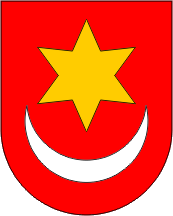 REPUBLIKA HRVATSKAZAGREBAČKA ŽUPANIJAGRAD SVETI IVAN ZELINAUpravni odjel za društvene djelatnosti, normativne, upravno-pravne i ostale posloveIME I PREZIME RODITELJA/ZAKONSKOG ZASTUPNIKA PODNOSITELJA ZAHTJEVA: NAPOMENA: ukoliko je učenik punoljetan, osobno podnosi zahtjev IME I PREZIME UČENIKA, OIB:ADRESA PREBIVALIŠTA:NAZIV I GRAD SREDNJE ŠKOLE:RAZRED koji učenik pohađa u školskoj 2023./2024. godini: Kontakt broj ( tel./mob.):PODACI O RAČUNU NA KOJI ĆE SE IZVRŠITI  ISPLATA:NAZIV BANKE:  PODACI O RAČUNU NA KOJI ĆE SE IZVRŠITI  ISPLATA:IBAN / BROJ RAČUNA:IZJAVAPotpisom ove izjave pod materijalnom, moralnom i kaznenom odgovornošću potvrđujem da pravo na financiranje udžbenika i drugih obrazovnih materijala nisam ostvario/la na temelju drugog propisa te  da mi udžbenici i drugi obrazovni materijali nisu osigurani od strane škole.IZJAVAPotpisom ove izjave pod materijalnom, moralnom i kaznenom odgovornošću potvrđujem da pravo na financiranje udžbenika i drugih obrazovnih materijala nisam ostvario/la na temelju drugog propisa te  da mi udžbenici i drugi obrazovni materijali nisu osigurani od strane škole.Datum podnošenja zahtjeva:Vlastoručni potpis podnositelja zahtjeva: